РОССИЙСКАЯ ФЕДЕРАЦИЯ                     СОВЕТ СЕЛЬСКОГО ПОСЕЛЕНИЯ «КОВЫЛИНСКОЕ» МУНИЦИПАЛЬНОГО РАЙОНА «ГОРОД КРАСНОКАМЕНСК И КРАСНОКАМЕНСКИЙ РАЙОН»ЗАБАЙКАЛЬСКОГО КРАЯРЕШЕНИЕот «23 » декабря 2019 года                                                           №  38О бюджете сельского поселения«Ковылинское» муниципального района «Город Краснокаменск и Краснокаменский район» Забайкальского края на 2020 годРассмотрев представленный Администрацией сельского поселения «Ковылинское» муниципального района «Город Краснокаменск и Краснокаменский район» Забайкальского края проект бюджета сельского поселения «Ковылинское» муниципального района «Город Краснокаменск и Краснокаменский район» Забайкальского края на 2020 год, руководствуясь Бюджетным кодексом Российской Федерации, ст. 44 Устава сельского поселения «Ковылинское» муниципального района «Город Краснокаменск и Краснокаменский район» Забайкальского края, Положением о бюджетном процессе в  сельском поселении «Ковылинское», утвержденным решением Совета сельского поселения «Ковылинское» муниципального района «Город Краснокаменск и Краснокаменский район» от 07.04.2014 г. № 9, результатами публичных слушаний от 23.12.2019 г., Совет сельского поселения «Ковылинское» муниципального района «Город Краснокаменск и Краснокаменский район» Забайкальского края РЕШИЛ:Утвердить основные характеристики бюджета сельского поселения «Ковылинское» муниципального района «Город Краснокаменск и Краснокаменский район» Забайкальского края на 2020 год (далее - бюджет сельского поселения «Ковылинское»): 1) общий объем  доходов бюджета сельского поселения «Ковылинское» в сумме    5 935,3 тыс. руб.; 2) общий объем  расходов бюджета сельского поселения «Ковылинское» в сумме  5 935,3 тыс. руб.; 3)  размер дефицита бюджета сельского поселения «Ковылинское» в сумме 0,0  тыс. руб.2.  Утвердить  перечень источников доходов бюджета сельского поселения, закрепляемых  за главными администраторами доходов бюджета сельского поселения «Ковылинское» - исполнительными органами государственной  власти Российской Федерации согласно приложению №  1   к настоящему решению.     3.  Утвердить перечень главных администраторов доходов бюджета сельско-го поселения «Ковылинское» согласно приложению № 2 к настоящему решению.4. Утвердить основные источники поступлений собственных доходов бюджета сельского поселения «Ковылинское» согласно приложению № 3 к настоящему решению.5.  Утвердить   перечень главных администраторов источников    финанси-рования дефицита бюджета сельского поселения «Ковылинское» согласно приложению №  4 к настоящему решению.6. Администрация сельского поселения «Ковылинское» в случае изменения состава и (или) функций главных администраторов доходов бюджета сельского поселения «Ковылинское» или главных администраторов источников финансирования дефицита бюджета сельского поселения «Ковылинское»  вправе уточнять закрепленные за ними источники доходов бюджета сельского поселения «Ковылинское», предусмотренные приложениями № 1, 2 к настоящему решению.7. Утвердить перечень источников финансирования дефицита бюджета сельского поселения «Ковылинское» согласно приложению №  5 к настоящему решению.8.  Установить объём межбюджетных трансфертов, получаемых бюджетом сельского поселения «Ковылинское» из других бюджетов бюджетной системы в сумме 3 900,0 тыс. рублей,  с распределением по формам межбюджетных трансфертов согласно приложению №  6 к настоящему решению.9. Установить, что  доходы  муниципальных  учреждений сельского поселе-ния «Ковылинское» от оказания платных услуг, после уплаты налогов и сборов, предусмотренных законодательством о налогах и сборах Российской Федерации, средства от безвозмездных поступлений и иной приносящей доход деятельности подлежат зачислению в доход бюджета сельского поселения «Ковылинское».Порядок зачисления и расходования средств, получаемых муниципальными учреждениями сельского поселения «Ковылинское» от оказания платных услуг и безвозмездных поступлений, устанавливаются Администрацией сельского поселения «Ковылинское».   10. Установить, что  в состав доходов  бюджета сельского поселения «Ковылинское» могут  включаться иные межбюджетные трансферты из бюджета муниципального района «Город Краснокаменск и Краснокаменский район» Забайкальского края, в сумме 362,4тыс. руб., на финансовое обеспечение осуществления передаваемых ими полномочий по вопросам местного значения – по заключенным с органами местного самоуправления соглашений, согласно приложению № 6 к настоящему решению.    11. Установить распределение бюджетных ассигнований по разделам, подразделам, целевым статьям и видам расходов классификации  расходов бюджетов согласно приложению №  7 к настоящему решению.12.Установить  распределение бюджетных ассигнований по ведомственной структуре расходов бюджета сельского поселения «Ковылинское»  согласно приложению №  8 к настоящему решению.13.Установить нормативную величину резервного фонда Администрации сельского поселения «Ковылинское» в сумме 10,0 тыс. рублей;14.Установить объём бюджетных ассигнований, направленных на исполнение публичных обязательств в сумме 343,1 тыс. руб.;15. Установить объём бюджетных ассигнований на предоставление иных  межбюджетных трансфертов бюджету муниципального района «Город Краснокаменск и Краснокаменский район» Забайкальского края на исполнение передаваемых полномочий сельского поселения в сумме 1460,5 тыс. рублей, в том числе:-на финансовое обеспечение передаваемых полномочий по формированию и исполнению бюджета сельского поселения « Ковылинское» в сумме 250,2 тыс. рублей;- на финансовое обеспечение передаваемых полномочий по созданию условий для организации досуга и обеспечения жителей поселения услугами организаций культуры сельских поселений в сумме 1210,3 тыс. рублей.     16.   Утвердить  в составе  расходов  бюджета сельского поселения  «Ковылинское» бюджетные ассигнования, выделяемые за счет субвенции из Краевого фонда компенсаций на осуществление полномочий по первичному воинскому учету на территориях, где отсутствуют военные комиссариаты, в сумме      127,7 тыс. рублей.    17.  Установить,  что за счет бюджетных ассигнований бюджета сельского поселения «Ковылинское» предоставляются субсидии  юридическим лицам,  (за исключением государственных (муниципальных) учреждений), индивидуальным предпринимателям, физическим лицам – производителям товаров, работ и услуг  в целях возмещения затрат или недополученных доходов в связи с производством (реализацией) товаров, выполнением работ, оказанием услуг в соответствии с требованиями подпункта 3 пункта 2 статьи 78 Бюджетного кодекса Российской Федерации.Порядок предоставления вышеуказанных субсидий, порядок их возврата в случае нарушения условий определенных при их предоставлении, устанавливаются Администрацией сельского поселения «Ковылинское».    18. Утвердить следующие особенности исполнения бюджета сельского поселения «Ковылинское» в 2020 году:1) заключение и оплата Администрацией сельского поселения «Ковылинское», муниципальными  учреждениями договоров (муниципальных контрактов),  исполнение которых осуществляется за счет бюджетных ассигнований бюджета сельского поселения «Ковылинское», производятся в пределах утвержденных им лимитов бюджетных обязательств, в соответствии с классификацией расходов бюджетов и с учетом принятых и неисполненных обязательств.2) фактически сложившиеся остатки средств бюджета сельского  поселения «Ковылинское» по состоянию на 01 января 2020 года используются в 2020 году на покрытие дефицита бюджета сельского поселения «Ковылинское»;3) в случае внесения в 2020 году изменений в бюджетную классификацию Российской Федерации, Комитет по финансам Администрации муниципального района «Город Краснокаменск и Краснокаменский район» Забайкальского края вправе вносить изменения в сводную бюджетную роспись бюджета сельского поселения «Ковылинское» (как финансовый орган муниципального района «Город Краснокаменск и Краснокаменский район» Забайкальского края осуществляющий отдельные бюджетные полномочия сельского поселения «Ковылинское») с последующим внесением изменений в настоящее решение;4) исполнение государственных полномочий, производится только в пределах средств, предоставляемых бюджету сельского поселения  «Ковылинское» из бюджета муниципального района «Город Краснокаменск и Краснокаменский район» Забайкальского края в соответствии с решением Совета муниципального района «О бюджете муниципального района «Город Краснокаменск и Краснокаменский район» Забайкальского края на 2020 год.5) если в ходе исполнения бюджета сельского поселения «Ковылинское» происходит снижение объема поступлений налоговых и неналоговых доходов бюджета сельского поселения к соответствующему периоду  прошлого года более чем на 10 процентов, Администрация сельского поселения «Ковылинское» вправе с учетом анализа динамики фактических поступлений указанных доходов в бюджет сельского поселения «Ковылинское», но не ранее чем по итогам за первый квартал 2020 года, принимать решение о приоритетном финансировании публичных нормативных обязательств и первоочередных расходов бюджета сельского поселения «Ковылинское»;6) установить, что к первоочередным расходам бюджета сельского поселения «Ковылинское» относятся расходы, связанные с выплатой заработной платы и начислений на нее, социальным обеспечением, закупкой оплатой коммунальных услуг, безвозмездными перечислениями организациям, безвозмездными перечислениями бюджету муниципального района «Город Краснокаменск и Краснокаменский район» Забайкальского края, уплатой налогов и сборов и иных обязательных платежей в бюджеты бюджетной системы Российской Федерации, выплатой по решениям судебных органов.    19. Рекомендовать Администрации сельского поселения «Ковылинское» не допускать принятия решений, влекущих за собой увеличения численности муниципальных служащих и работников муниципальных казенных учреждений.   20.  Установить, что нормативные правовые акты сельского поселения «Ковылинское» подлежат приведению  в соответствие с настоящим решением.   21.  Настоящее решение вступает в силу с 01 января 2020 года и подлежит официальному опубликованию.        Глава сельского поселения                                                С.В. УбушаевПОЯСНИТЕЛЬНАЯ ЗАПИСКАк  Решению Совета сельского поселения «Ковылинское» муниципального района «Город Краснокаменск и Краснокаменский район»  Забайкальского края«О бюджете сельского поселения «Ковылинское  муниципального района «Город Краснокаменск и Краснокаменский район»  Забайкальского краяна 2020 год»Правовые основы формирования проекта решения Совета о бюджете сельского поселения «Ковылинское» на 2020 год.Проект решения о бюджете сельского поселения «Ковылинское» муниципального района  «Город Краснокаменск и Краснокаменский район» Забайкальского края на 2020 год  (далее – проект решения о бюджете) подготовлен в соответствии с требованиями Бюджетного кодекса Российской Федерации (далее – Бюджетный кодекс), Положением о бюджетном процессе в сельском поселении «Ковылинское» муниципального района «Город Краснокаменск и Краснокаменский район» Забайкальского края, утвержденным решением Совета сельского поселения  от 07.04.2014г. № 9В проекте решения о бюджете согласно статей 1601  и 1841 Бюджетного кодекса представлены:в пункте 1 – основные характеристики бюджета сельского поселения на 2020 год;в пунктах 2, 3,  и приложениях №№ 1, 2 – перечни главных администраторов доходов бюджета сельского поселения, а также перечни закрепляемых за ними доходов бюджета сельского поселения  на 2020 год;в пункте 4 и приложении № 3 – основные источники поступлений собственных доходов бюджета сельского поселения  на 2020 год;в пункте 5 и приложении № 4 - перечень главных администраторов источников финансирования дефицита бюджета сельского поселения на 2020 год;в пункте 6 – закреплено право Администрации сельского поселения в случае изменения состава и (или) функций главных администраторов доходов бюджета сельского поселения и (или) главных администраторов источников финансирования дефицита бюджета сельского поселения уточнять в 2020 году закрепленные за ними источники доходов бюджета сельского поселения на 2020 год, предусмотренные приложениями №№ 1, 2  проекта решения о бюджете;в пункте 7 и приложении № 5 - перечень источников финансирования дефицита бюджета сельского поселения на 2020 год, закрепленные за главными администраторами источников финансирования дефицита бюджета сельского поселения, определенным приложением № 4 проекта решения о бюджете;в пункте 8 и приложении № 6 - объем и формы межбюджетных трансфертов на 2020 год;в пункте 9 - особенности зачисления и расходования средств, получаемых муниципальными казенными учреждениями от оказания платных услуг, средств безвозмездных поступлений, которые согласно п. 5 ст. 41 Бюджетного кодекса подлежат включению в состав доходов бюджета сельского поселения;в пункте 10 - особенности формирования доходов бюджета сельского поселения в 2020 году в случае заключения с органами местного самоуправления  муниципального района «Город Краснокаменск и Краснокаменский район»  соглашений о предоставлении иных межбюджетных трансфертов, в том числе на финансовое обеспечение осуществления передаваемых ими полномочий по вопросам местного значения, в соответствии с со статьей 142.4 Бюджетного кодекса Российской Федерации  и частью 4 статьи 15 Федерального закона от 06.10.2003г. № 131-ФЗ «Об общих принципах организации местного самоуправления в Российской Федерации»;в пункте 11 и приложении № 7 – распределение бюджетных ассигнований сельского поселения по разделам, подразделам, целевым статьям (муниципальным программам и непрограммным видам деятельности), группам и подгруппам видов  расходов классификации расходов бюджетов российской Федерации в 2020 году;в пункте 12 и приложении № 8 – распределение бюджетных ассигнований по ведомственной структуре расходов бюджета сельского поселения в 2020 году;в пункте 13 – нормативная величина резервного фонда Администрации сельского поселения «Ковылинское», устанавливаемого в соответствии со статьей 81 Бюджетного кодекса;в пункте 14 - общий объем бюджетных ассигнований, направляемых в 2020 году  на исполнение публичных  обязательств в соответствии с нормативными правовыми актами сельского поселения «Ковылинское» муниципального района «Город Краснокаменск и Краснокаменский район» Забайкальского края;в пункте 15 – сумма бюджетных ассигнований в составе расходов бюджета сельского поселения, на предоставление иных межбюджетных трансфертов бюджету муниципального района «Город Краснокаменск и Краснокаменский район»,  в соответствии с заключенными соглашениями о предоставлении иных межбюджетных трансфертов на финансовое обеспечение передаваемых полномочий сельского поселения «Ковылинское»;в пункте 16 –  суммы бюджетных ассигнований в составе расходов сельского поселения, выделяемых за счет субвенций из Краевого фонда компенсаций на осуществление полномочий по первичному воинскому учету на территориях, где отсутствуют военные комиссариаты;в пункте 17 - случаи предоставления субсидий юридическим лицам (за исключением субсидий государственным (муниципальным) учреждениям), индивидуальным предпринимателям, физическим лицам - производителям товаров, работ и услуг в целях возмещения затрат или недополученных доходов в связи с производством (реализацией) товаров, выполнением работ, оказанием услуг в соответствии с требованиями подпункта 3 пункта 2 статьи 78 Бюджетного кодекса Российской Федерации;в пункте 18 проекта решения о бюджете установлены основные особенности исполнения бюджета сельского поселения в 2020 году;в пункте 19 – рекомендации Администрации сельского поселения «Ковылинское» не допускать принятия решений, влекущих за собой увеличения численности муниципальных служащих и работников муниципальных казенных учреждений.в пункте 20 устанавливается требование о приведении нормативных правовых актов сельского поселения в соответствие с принимаемым решением о бюджете;в пункте 21 – реализуется требование статьи 5 Бюджетного кодекса о том, что решение о бюджете на очередной финансовый год  вступает в силу с 1 января 2020 года и подлежит официальному опубликованию.I .Основные характеристики бюджета сельского поселения «Ковылинское»Основные характеристики бюджета сельского поселения «Ковылинское» муниципального района «Город Краснокаменск и Краснокаменский район» на 2020 год в сравнении с характеристиками уточненного  бюджета  сельского поселения на 2020 год (по состоянию на 01.11.2020 года) приведены ниже:     в тыс.руб.	Работа по формированию  бюджета сельского поселения на 2020 год строилась, прежде всего, исходя из необходимости обеспечения приоритетных направлений бюджетной политики:-   выплата заработной платы (ассигнования на ФОТ в бюджете сельского поселения на 2020 год предусмотрены на 9 месяцев;-   оплата за коммунальные услуги – ассигнования в бюджете сельского поселения предусмотрены на 9 месяцев;- Социальные выплаты предусмотрены на год;- налог на имущество – ассигнования предусмотрены на год; -   обеспечение функционирования бюджетных учреждений, улучшение качества предоставляемых бюджетных услуг населению. II. ДОХОДЫ  МЕСТНОГО  БЮДЖЕТАФормирование доходной части бюджета сельского поселения «Ковылинское» на 2020 год осуществлялось на основании основных показателей социально-экономического развития муниципального района «Город Краснокаменск и Краснокаменский район» на 2020 год, согласованные с Министерством экономического и территориального развития Забайкальского края, исходя из основных положений налогового и бюджетного законодательства Российской Федерации и Забайкальского края, действующего в 2020 году и с учётом изменений и дополнений в бюджетное и налоговое законодательство, вступающих в силу с 1 января 2020 года.При прогнозировании доходов бюджета на 2020 год учтены основные направления бюджетной и налоговой политики на очередной финансовый год, реализация которых возможна за счет проведения целенаправленной работы по снижению налоговой задолженности, привлечению дополнительных ресурсов, а также повышению эффективности налогового администрирования.Формирование доходной базы местного бюджета на 2020 годОбщий объём доходов бюджета муниципального образования на 2020 год прогнозируется в сумме 5935,3 тыс. рублей.В проекте бюджета поселения на 2020 год мобилизованы все возможные к поступлению источники доходов.Объём собственных доходов местного бюджета составляет 98,0 тыс. рублей. Безвозмездные поступления – 5837,3 тыс. рублей. В структуре доходов бюджета сельского поселения собственные доходы составляют 1,6 %, безвозмездные поступления –98,4 %.Особенности  расчётов поступлений  платежей в местный бюджет по основным  доходным источникам на 2019 годНалог на доходы физических лицПрогноз рассчитан по показателям, предоставленным Комитетом экономического и территориального развития Администрации муниципального района «Город Краснокаменск и Краснокаменский район» (фонд оплаты труда и численность работающих), скорректированных на фактический рост поступлений налога за последние пять лет, а так же на основе данных о социальных и имущественных налоговых вычетах предоставленных налоговой инспекцией (отчёт 5-НДФЛ). Стандартные налоговые вычеты рассчитаны в соответствии с п. 1  ст. 218 НК РФ и на основании статистических данных (распределение населения по половозрастному признаку). Налог на доходы физических лиц рассчитан по ставке 13.0% от налоговой базы с применением норматива отчислений в размере 2,0% от поступлений в консолидированный бюджет Забайкальского края с территории сельского поселения.Общая сумма поступления налога в местный бюджет составит 93,0  тыс. руб.Налог на имущество физических лицВ основу расчет налога на имущество физических лиц принята ожидаемая оценка поступлений налога в 2020 году, сведения о налогооблагаемой базе за 2019 г.Объем налога на 2020 год в бюджет сельского поселения «Ковылинское»  прогнозируется в размере 4,0 тыс. руб.Доходы от оказания платных услугДоходы от оказания платных услуг и компенсации затрат государства
прогнозируются в сумме 0,0  тыс. рублей – прочие доходы от оказания платных услуг получателями средств бюджетов поселений на основании расчетных данных Администрации сельского поселения «Ковылинское».III. РАСХОДЫ    БЮДЖЕТАВ расходной части бюджета  отражаются средства в соответствии с расходными обязательствами сельского поселения «Ковылинское». Исходной базой для формирования бюджета действующих обязательств является бюджет на текущий год.Общие показатели структуры расходов  бюджета в сравнении с 2019 годом представлены в таблице:Расходы на общегосударственные вопросы предусмотрены в сумме 3748,7 тыс. руб. в том числе:  - расходы на выплату заработной платы и начисления в фонды главе сельского поселения предусмотрены в сумме 521,3 тыс. руб.; - расходы на содержание органов местной администрации предусмотрены в сумме 311,4 тыс. руб. - на оплату труда и отчисления в фонды – 295,9 тыс. руб., их них 94,9 тыс. руб., за счет межбюджетных трансфертов на осуществление части полномочий по вопросам местного значения муниципального района; (прочие расходы составляют – 3,6 тыс. руб.). -  в резервный фонд предусмотрено 10,0 тыс. руб., (непредвиденные расходы, Постановление Администрации  «Об утверждении Порядка использования бюджетных ассигнований резервного фонда Администрации сельского поселения «Ковылинское» муниципального района «Город Краснокаменск и Краснокаменский район» Забайкальского края»),-   расходы на содержание административно – хозяйственной службы предусмотрены в размере 2481,8 тыс. руб., из них: на оплату труда и отчисления в фонды – 1760,3 тыс. руб., (171,6 тыс. руб., за счет межбюджетных трансфертов на осуществление части полномочий по вопросам местного значения муниципального района), на услуги связи – 17,1 тыс. руб., коммунальные услуги – 481,4 тыс. руб., приобретение угля – 40,0 тыс. рублей, прочие расходы исходя из возможностей бюджета.Расходы на национальную оборону предусмотрены в сумме 127,7 тыс. руб.- на осуществление первичного воинского учета (за счет субвенций по госполномочиям).Расходы по разделу «Национальная безопасность и правоохранительная деятельность»:- на обеспечение пожарной безопасности в границах сельского поселения в бюджете предусмотрена сумма в размере 389 тыс. руб., в том числе 83,5 тыс. руб. за счет межбюджетных трансфертов на осуществление части полномочий по вопросам местного значения муниципального района.Расходы по разделу «Социальные выплаты» предусмотрены в сумме 343,1  тыс. руб. - на выплату доплат к пенсиям муниципальных служащих, на основании Положения о гарантиях осуществления полномочий выборного должностного лица  местного самоуправления в сельском поселении «Ковылинское» муниципального района «Город Краснокаменск и Краснокаменский район» Забайкальского края, и    Положения о пенсионном обеспечении лиц, замещавших должности муниципальной службы  в органах местного самоуправления в сельском поселении «Ковылинское».          Расходы по межбюджетным трансфертам предусмотрены в сумме 1460,5 тыс. руб., в том числе: - на финансовое обеспечение передаваемых полномочий  по формированию и исполнению бюджета сельского поселения «Капцегайтуйское»  в сумме 250,2 тыс. рублей;-   на финансовое обеспечение передаваемых полномочий по созданию условий для организации досуга и обеспечения жителей поселения услугами организаций культуры сельских поселений в сумме 1210,3 тыс. рублей.Всего расходов по бюджету поселения  предусмотрено в сумме 5935,3 тыс. руб.РАЗДЕЛ IV.  Источники финансирования дефицита бюджета сельского поселения 	Остатки средств  бюджета сельского поселения «Ковылинское» по состоянию на 1 января  2020 года, образовавшиеся в связи с неиспользованием по состоянию на 1 января 2020 года доходов бюджета сельского поселения «Ковылинское», подлежат использованию в 2020 году в соответствии с бюджетной сметой.                                Приложение № 4                                                                                к Решению Совета сельского поселения                                                                                 «Ковылинское»                                                                                «О бюджете сельского  поселения                                                                                    «Ковылинское» муниципального района                                                                                  «Город Краснокаменск и Краснокаменский                                                                                  район Забайкальского края на  2020 год»                                                                                от  « ____» ____________ 2019 г.         № ___Перечень главныхадминистраторов  источников финансирования дефицита бюджета  сельского поселения «Ковылинское» на  2020 годПоказатели2020 год (уточненный бюджет)2020 годРост/снижение показателей  бюджета 2020 года к бюджету 2020 годаДОХОДЫ, всего8625,85935,3-2690,5      в том числе:- СОБСТВЕННЫЕ ДОХОДЫ98,098,00- БЕЗВОЗМЕЗДНЫЕ ПЕРЕЧИСЛЕНИЯ ОТ  БЮДЖЕТОВ ВЫШЕСТОЯЩИХ УРОВНЕЙ БЮДЖЕТНОЙ СИСТЕМЫ, в том числе:8172,85837,3-2335,5 Дотация на выравнивание уровня бюджетной обеспеченности сельского поселения (на решение вопросов местного значения поселения)2299,11809,6-489,5 Субвенции на исполнение государственных полномочий (ВУС)      111,7127,716Межбюджетные трансферты, передаваемые бюджетам муниципальных образований на осуществление части полномочий по решению вопросов местного значения в соответствии с заключенными соглашениями 335,9362,426,5Прочие межбюджетные трансферты, передаваемые бюджетам3275,63537,6262Субсидии бюджетам сельских поселений на обеспечение развития и укрепления материально-технической базы домов культуры в населенных пунктах с числом жителей до 50 тысяч человек0,00,00Прочие субсидии бюджету поселения2151,70,0-2151,7РАСХОДЫ, всего8631,35385,0-3246,3      в том числе:- РЕШЕНИЕ ВОПРОСОВ МЕСТНОГО ЗНАЧЕНИЯ МУНИЦИПАЛЬНОГО РАЙОНА8519,65257,3-3262,3- ИСПОЛНЕНИЕ ГОСУДАРСТВЕННЫХ ПОЛНОМОЧИЙ111,7127,7-16ДЕФИЦИТ БЮДЖЕТА-5,50,05,5Наименование2019 (Уточненный бюджет)2019 (Уточненный бюджет)2020 год2020 годРост (снижение) показателей бюджета 2019 года к бюджету 2020 годаРост (снижение) показателей бюджета 2019 года к бюджету 2020 годаНаименованиеОбъем(тыс.руб.)Уд.вес(%)Объем(тыс.руб.)Уд.вес (%)тыс.руб1.Общегосударственные вопросы4452,751,63748,763,1-7042. Национальная оборона110,51,3127,72,117,23. Национальная безопасность и правоохранительная деятельность613,67,1505,58,5-108,14. Национальная экономика600,07,000-6005. Коммунальное хозяйство1513,817,50,00,0-1513,86.Культура и кинематография 1026,311,91210,320,51847.Социальная политика314,41,2343,15,828,7Итого:8631,31005935,3100-2696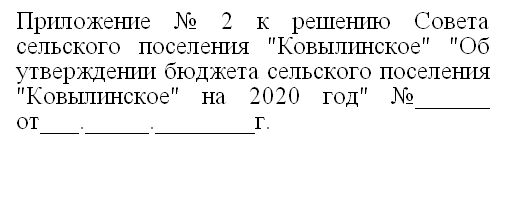 Перечень главных администраторов доходов бюджета сельского поселения "Ковылинское" на 2020 годПеречень главных администраторов доходов бюджета сельского поселения "Ковылинское" на 2020 годПеречень главных администраторов доходов бюджета сельского поселения "Ковылинское" на 2020 годКод бюджетной классификации Российской ФедерацииКод бюджетной классификации Российской ФедерацииНаименование доходовКод бюджетной классификации Российской ФедерацииКод бюджетной классификации Российской ФедерацииНаименование доходовКод администратора доходовКод доходов бюджета поселенияНаименование доходов123802Администрация сельского поселенияАдминистрация сельского поселения8021 08 04020 01 1000 110Государственная пошлина за совершение нотариальных действий должностными лицами органов местного самоуправления, уполномоченными в соответствии с законодательными актами Российской Федерации на совершение нотариальных действий (сумма платежа (перерасчеты, недоимка и задолженность по соответствующему платежу, в том числе по отмененному))8021 08 04020 01 4000 110Государственная пошлина за совершение нотариальных действий должностными лицами органов местного самоуправления, уполномоченными в соответствии с законодательными актами Российской Федерации на совершение нотариальных действий (прочие поступления)802113 01995 10 0000 130 Прочие доходы от оказания платных услуг (работ) получателями средств бюджетов сельских поселений 802113 02995 10 0000 130Прочие доходы от  компенсации затрат бюджетов сельских поселений8021 14 01050 10 0000 410Доходы от продажи квартир, находящихся в собственности сельских поселений8021 14 02053 10 0000 410Доходы от реализации иного имущества, находящегося в собственности сельских поселений (за исключением имущества муниципальных бюджетных и автономных учреждений, а также имущества муниципальных унитарных предприятий, в том числе казенных), в части реализации основных средств по указанному имуществу8021 14 03050 10 0000 410Средства от распоряжения и реализации выморочного и иного имущества, обращенного в доходы сельских поселений (в части реализации основных средств по указанному имуществу)8021 14 03050 10 0000 440Средства от распоряжения и реализации выморочного и иного имущества, обращенного в доходы сельских поселений (в части реализации материальных запасов по указанному имуществу)8021 14 04050 10 0000 420Доходы от продажи нематериальных активов, находящихся в собственности сельских поселений  8021 15 02050 10 0000 140Платежи, взимаемые органами местного самоуправления (организациями) сельских поселений за выполнение определенных функций8021 16 07090 10 0000 140Иные штрафы, неустойки, пени, уплаченные в соответствии с законом или договором в случае неисполнения или ненадлежащего исполнения обязательств перед муниципальным органом, (муниципальным казенным учреждением) сельского поселения8021 16 10031 10 0000 140Возмещение ущерба при возникновении страховых случаев, когда выгодоприобретателями выступают получатели средств бюджета сельского поселения8021 16 10032 10 0000 140Прочее возмещение ущерба, причиненного муниципальному имуществу сельского поселения (за исключением имущества, закрепленного за муниципальными бюджетными (автономными) учреждениями, унитарными предприятиями)8021 16 10061 10 0000 140Платежи в целях возмещения убытков, причиненных уклонением от заключения с муниципальным органом сельского поселения (муниципальным казенным учреждением) муниципального контракта (за исключением муниципального контракта, финансируемого за счет средств муниципального дорожного фонда)8021 16 18050 10 0000 140Денежные взыскания (штрафы) за нарушение бюджетного законодательства (в части бюджетов сельских поселений)8021 17 01050 10 0000 180Невыясненные поступления, зачисляемые в бюджеты сельских поселений8021 17 02020 10 0000 120Возмещение потерь сельскохозяйственного производства, связанных с изъятием сельскохозяйственных угодий, расположенных на территориях сельских поселений (по обязательствам, возникшим до 1 января 2008 года)8021 17 05050 10 0000 180Прочие неналоговые доходы бюджетов сельских поселений8022 02 15001 10 0000 150 Дотации бюджетам сельских поселений на выравнивание бюджетной обеспеченности8022 02 15002 10 0000 150Дотации бюджетам сельских поселений на поддержку мер по обеспечению сбалансированности бюджетов8022 02 19999 10 0000 150Прочие дотации бюджетам сельских поселений8022 02 20041 10 0000 150Субсидии бюджетам сельских поселений на строительство, модернизацию, ремонт и содержание автомобильных дорог общего пользования, в том числе дорог в поселениях (за исключением автомобильных дорог федерального значения)8022 02 20079 10 0000 150Субсидии бюджетам сельских поселений на переселение граждан из жилищного фонда, признанного непригодным для проживания, и (или) жилищного фонда с высоким уровнем износа (более 70 процентов)8022 02 29999 10 0000 150Прочие субсидии бюджетам сельских поселений8022 02 30021 10 0000 150Субвенции бюджетам сельских поселений на ежемесячное  денежное вознаграждение за классное руководство8022 02 30024 10 0000 150Субвенции бюджетам сельских поселений на выполнение передаваемых полномочий субъектов Российской Федерации8022 02 35118 10 0000 150Субвенции бюджетам сельских поселений на осуществление первичного воинского учета на территориях, где отсутствуют военные комиссариаты8022 02 35250 10 0000 150Субвенции бюджетам сельских поселений на оплату жилищно-коммунальных услуг отдельным категориям граждан8022 02 39999 10 0000 150Прочие субвенции бюджетам сельских поселений8022 02 40014 10 0000 150Межбюджетные трансферты, передаваемые бюджетам сельских поселений из бюджетов муниципальных районов на осуществление части полномочий по решению вопросов местного значения в соответствии с заключенными соглашениями8022 02 45160 10 0000 150Межбюджетные трансферты, передаваемые бюджетам сельских поселений для компенсации дополнительных расходов, возникших в результате решений, принятых органами власти другого уровня8022 02 49999 10 0000 150Прочие межбюджетные трансферты, передаваемые бюджетам сельских поселений802207 05030 10 0000 150Прочие безвозмездные поступления в бюджеты сельских поселений8022 08 05000 10 0000 150Перечисления из бюджетов сельских поселений (в бюджеты поселений) для осуществления возврата (зачета) излишне уплаченных или излишне взысканных сумм налогов, сборов и иных платежей, а также сумм процентов за несвоевременное осуществление такого возврата и процентов, начисленных на излишне взысканные суммы8022 19 60010 10 0000 150Возврат прочих остатков субсидий, субвенций и иных межбюджетных трансфертов, имеющих целевое назначение, прошлых лет из бюджетов сельских поселений917Комитет по управления муниципальным имуществом администрации муниципального района "Город Краснокаменск и Краснокаменский район"Комитет по управления муниципальным имуществом администрации муниципального района "Город Краснокаменск и Краснокаменский район"9171 14 02050 10 0000 410Доходы от реализации имущества, находящегося в собственности сельских поселений (за исключением движимого имущества муниципальных бюджетных и автономных учреждений, а также имущества муниципальных унитарных предприятий, в том числе казенных), в части реализации основных средств по указанному имуществу9171 14 02052 10 0000 410Доходы от реализации имущества, находящегося в оперативном управлении учреждений, находящихся в ведении органов управления сельских  поселений (за исключением имущества муниципальных бюджетных и автономных учреждений), в части реализации основных средств по указанному имуществу9171 14 02052 10 0000 440Доходы от реализации имущества, находящегося в оперативном управлении учреждений, находящихся в ведении органов управления сельских поселений (за исключением имущества муниципальных бюджетных и автономных учреждений), в части реализации материальных запасов по указанному имуществу9171 14 02053 10 0000 410Доходы от реализации иного имущества, находящегося в собственности сельских поселений (за исключением имущества муниципальных бюджетных и автономных учреждений, а также имущества муниципальных унитарных предприятий, в том числе казенных), в части реализации основных средств по указанному имуществу9171 14 02053 10 0000 440Доходы от реализации иного имущества, находящегося в собственности сельских поселений (за исключением имущества муниципальных бюджетных и автономных учреждений, а также имущества муниципальных унитарных предприятий, в том числе казенных), в части реализации материальных запасов по указанному имуществу9171 14 03050 10 0000 410Средства от распоряжения и реализации выморочного и иного имущества, обращенного в доходы сельских поселений (в части реализации основных средств по указанному имуществу)9171 14 03050 10 0000 440Средства от распоряжения и реализации выморочного и иного имущества, обращенного в доходы сельских поселений (в части реализации материальных запасов по указанному имуществу)9171 14 04050 10 0000 420Доходы от продажи нематериальных активов, находящихся в собственности сельских поселений9171 14 06025 10 0000 430Доходы от продажи земельных участков, находящихся в собственности сельских поселений (за исключением земельных участков муниципальных бюджетных и автономных учреждений)000Доходы, закрепляемые за всеми администраторами доходов бюджета поселенияДоходы, закрепляемые за всеми администраторами доходов бюджета поселения000113 01995 10 0000130Прочие доходы от оказания платных услуг (работ) получателями средств бюджетов сельских поселений 000113  02995 10 0000 130Прочие доходы от  компенсации затрат бюджетов сельских поселенийКод группы, подгруппы, статьи и вида источника финансирования дефицита бюджета, код классификации операций сектора государственного управления, относящихся к источникам финансирования дефицита бюджетаНаименование   администраторов источников финансирования дефицита бюджета сельского поселения «Ковылинское»Комитет по финансам  Администрации муниципального района «Город Краснокаменск и Краснокаменский район» Забайкальского края01 05 02 01 10  0000 510Увеличение прочих  остатков денежных средств  бюджета  муниципального района01 05 02  01 10  0000 610Уменьшение прочих остатков денежных средств бюджета муниципального районаПеречень главных администраторов доходов бюджета сельского поселения "Ковылинское" на 2020 годПеречень главных администраторов доходов бюджета сельского поселения "Ковылинское" на 2020 годПеречень главных администраторов доходов бюджета сельского поселения "Ковылинское" на 2020 годКод бюджетной классификации Российской ФедерацииКод бюджетной классификации Российской ФедерацииНаименование доходовКод бюджетной классификации Российской ФедерацииКод бюджетной классификации Российской ФедерацииНаименование доходовКод администратора доходовКод доходов бюджета поселенияНаименование доходов123802Администрация сельского поселенияАдминистрация сельского поселения8021 08 04020 01 1000 110Государственная пошлина за совершение нотариальных действий должностными лицами органов местного самоуправления, уполномоченными в соответствии с законодательными актами Российской Федерации на совершение нотариальных действий (сумма платежа (перерасчеты, недоимка и задолженность по соответствующему платежу, в том числе по отмененному))8021 08 04020 01 4000 110Государственная пошлина за совершение нотариальных действий должностными лицами органов местного самоуправления, уполномоченными в соответствии с законодательными актами Российской Федерации на совершение нотариальных действий (прочие поступления)802113 01995 10 0000 130 Прочие доходы от оказания платных услуг (работ) получателями средств бюджетов сельских поселений 802113 02995 10 0000 130Прочие доходы от  компенсации затрат бюджетов сельских поселений8021 14 01050 10 0000 410Доходы от продажи квартир, находящихся в собственности сельских поселений8021 14 02053 10 0000 410Доходы от реализации иного имущества, находящегося в собственности сельских поселений (за исключением имущества муниципальных бюджетных и автономных учреждений, а также имущества муниципальных унитарных предприятий, в том числе казенных), в части реализации основных средств по указанному имуществу8021 14 03050 10 0000 410Средства от распоряжения и реализации выморочного и иного имущества, обращенного в доходы сельских поселений (в части реализации основных средств по указанному имуществу)8021 14 03050 10 0000 440Средства от распоряжения и реализации выморочного и иного имущества, обращенного в доходы сельских поселений (в части реализации материальных запасов по указанному имуществу)8021 14 04050 10 0000 420Доходы от продажи нематериальных активов, находящихся в собственности сельских поселений  8021 15 02050 10 0000 140Платежи, взимаемые органами местного самоуправления (организациями) сельских поселений за выполнение определенных функций8021 16 07090 10 0000 140Иные штрафы, неустойки, пени, уплаченные в соответствии с законом или договором в случае неисполнения или ненадлежащего исполнения обязательств перед муниципальным органом, (муниципальным казенным учреждением) сельского поселения8021 16 10031 10 0000 140Возмещение ущерба при возникновении страховых случаев, когда выгодоприобретателями выступают получатели средств бюджета сельского поселения8021 16 10032 10 0000 140Прочее возмещение ущерба, причиненного муниципальному имуществу сельского поселения (за исключением имущества, закрепленного за муниципальными бюджетными (автономными) учреждениями, унитарными предприятиями)8021 16 10061 10 0000 140Платежи в целях возмещения убытков, причиненных уклонением от заключения с муниципальным органом сельского поселения (муниципальным казенным учреждением) муниципального контракта (за исключением муниципального контракта, финансируемого за счет средств муниципального дорожного фонда)8021 16 18050 10 0000 140Денежные взыскания (штрафы) за нарушение бюджетного законодательства (в части бюджетов сельских поселений)8021 17 01050 10 0000 180Невыясненные поступления, зачисляемые в бюджеты сельских поселений8021 17 02020 10 0000 120Возмещение потерь сельскохозяйственного производства, связанных с изъятием сельскохозяйственных угодий, расположенных на территориях сельских поселений (по обязательствам, возникшим до 1 января 2008 года)8021 17 05050 10 0000 180Прочие неналоговые доходы бюджетов сельских поселений8022 02 15001 10 0000 150 Дотации бюджетам сельских поселений на выравнивание бюджетной обеспеченности8022 02 15002 10 0000 150Дотации бюджетам сельских поселений на поддержку мер по обеспечению сбалансированности бюджетов8022 02 19999 10 0000 150Прочие дотации бюджетам сельских поселений8022 02 20041 10 0000 150Субсидии бюджетам сельских поселений на строительство, модернизацию, ремонт и содержание автомобильных дорог общего пользования, в том числе дорог в поселениях (за исключением автомобильных дорог федерального значения)8022 02 20079 10 0000 150Субсидии бюджетам сельских поселений на переселение граждан из жилищного фонда, признанного непригодным для проживания, и (или) жилищного фонда с высоким уровнем износа (более 70 процентов)8022 02 29999 10 0000 150Прочие субсидии бюджетам сельских поселений8022 02 30021 10 0000 150Субвенции бюджетам сельских поселений на ежемесячное  денежное вознаграждение за классное руководство8022 02 30024 10 0000 150Субвенции бюджетам сельских поселений на выполнение передаваемых полномочий субъектов Российской Федерации8022 02 35118 10 0000 150Субвенции бюджетам сельских поселений на осуществление первичного воинского учета на территориях, где отсутствуют военные комиссариаты8022 02 35250 10 0000 150Субвенции бюджетам сельских поселений на оплату жилищно-коммунальных услуг отдельным категориям граждан8022 02 39999 10 0000 150Прочие субвенции бюджетам сельских поселений8022 02 40014 10 0000 150Межбюджетные трансферты, передаваемые бюджетам сельских поселений из бюджетов муниципальных районов на осуществление части полномочий по решению вопросов местного значения в соответствии с заключенными соглашениями8022 02 45160 10 0000 150Межбюджетные трансферты, передаваемые бюджетам сельских поселений для компенсации дополнительных расходов, возникших в результате решений, принятых органами власти другого уровня8022 02 49999 10 0000 150Прочие межбюджетные трансферты, передаваемые бюджетам сельских поселений802207 05030 10 0000 150Прочие безвозмездные поступления в бюджеты сельских поселений8022 08 05000 10 0000 150Перечисления из бюджетов сельских поселений (в бюджеты поселений) для осуществления возврата (зачета) излишне уплаченных или излишне взысканных сумм налогов, сборов и иных платежей, а также сумм процентов за несвоевременное осуществление такого возврата и процентов, начисленных на излишне взысканные суммы8022 19 60010 10 0000 150Возврат прочих остатков субсидий, субвенций и иных межбюджетных трансфертов, имеющих целевое назначение, прошлых лет из бюджетов сельских поселений917Комитет по управления муниципальным имуществом администрации муниципального района "Город Краснокаменск и Краснокаменский район"Комитет по управления муниципальным имуществом администрации муниципального района "Город Краснокаменск и Краснокаменский район"9171 14 02050 10 0000 410Доходы от реализации имущества, находящегося в собственности сельских поселений (за исключением движимого имущества муниципальных бюджетных и автономных учреждений, а также имущества муниципальных унитарных предприятий, в том числе казенных), в части реализации основных средств по указанному имуществу9171 14 02052 10 0000 410Доходы от реализации имущества, находящегося в оперативном управлении учреждений, находящихся в ведении органов управления сельских  поселений (за исключением имущества муниципальных бюджетных и автономных учреждений), в части реализации основных средств по указанному имуществу9171 14 02052 10 0000 440Доходы от реализации имущества, находящегося в оперативном управлении учреждений, находящихся в ведении органов управления сельских поселений (за исключением имущества муниципальных бюджетных и автономных учреждений), в части реализации материальных запасов по указанному имуществу9171 14 02053 10 0000 410Доходы от реализации иного имущества, находящегося в собственности сельских поселений (за исключением имущества муниципальных бюджетных и автономных учреждений, а также имущества муниципальных унитарных предприятий, в том числе казенных), в части реализации основных средств по указанному имуществу9171 14 02053 10 0000 440Доходы от реализации иного имущества, находящегося в собственности сельских поселений (за исключением имущества муниципальных бюджетных и автономных учреждений, а также имущества муниципальных унитарных предприятий, в том числе казенных), в части реализации материальных запасов по указанному имуществу9171 14 03050 10 0000 410Средства от распоряжения и реализации выморочного и иного имущества, обращенного в доходы сельских поселений (в части реализации основных средств по указанному имуществу)9171 14 03050 10 0000 440Средства от распоряжения и реализации выморочного и иного имущества, обращенного в доходы сельских поселений (в части реализации материальных запасов по указанному имуществу)9171 14 04050 10 0000 420Доходы от продажи нематериальных активов, находящихся в собственности сельских поселений9171 14 06025 10 0000 430Доходы от продажи земельных участков, находящихся в собственности сельских поселений (за исключением земельных участков муниципальных бюджетных и автономных учреждений)000Доходы, закрепляемые за всеми администраторами доходов бюджета поселенияДоходы, закрепляемые за всеми администраторами доходов бюджета поселения000113 01995 10 0000130Прочие доходы от оказания платных услуг (работ) получателями средств бюджетов сельских поселений 000113  02995 10 0000 130Прочие доходы от  компенсации затрат бюджетов сельских поселенийВ Совет сельского поселения"Ковылинское" муниципального района "Город Краснокаменск и Краснокаменский район" Забайкальского краяВ Совет сельского поселения"Ковылинское" муниципального района "Город Краснокаменск и Краснокаменский район" Забайкальского краяОценка ожидаемого исполнения бюджета сельского поселения "Ковылинское"  муниципального района "Город Краснокаменск и Краснокаменский район"   Забайкальского края в 2020 годуОценка ожидаемого исполнения бюджета сельского поселения "Ковылинское"  муниципального района "Город Краснокаменск и Краснокаменский район"   Забайкальского края в 2020 годуОценка ожидаемого исполнения бюджета сельского поселения "Ковылинское"  муниципального района "Город Краснокаменск и Краснокаменский район"   Забайкальского края в 2020 годуОценка ожидаемого исполнения бюджета сельского поселения "Ковылинское"  муниципального района "Город Краснокаменск и Краснокаменский район"   Забайкальского края в 2020 году ТЫС. РУБ. Наименование показателейУточненный план на 2019 год (по данным бухгалтерского отчета по состоянию на 01.11.2019)                      Исполнено на 01.11.2019Оценка ожидаемого исполнения в 2020 году Наименование показателейУточненный план на 2019 год (по данным бухгалтерского отчета по состоянию на 01.11.2019)                      Исполнено на 01.11.2019Оценка ожидаемого исполнения в 2020 году 1234Доходы всего, в т.ч.                    8 625,8                    6 578,6                 8 624,8   Налоговые и неналоговые доходы                         451,9                        443,5                     451,9                                 -                              -                           -    налог на доходы с физических лиц                         90,0                        73,7                      90,0                                 -                              -                           -    налог на имущество физических лиц                           4,0                          2,4                        4,0   Безвозмездные поступления, всего                      8 172,9                     6 135,1                   8 172,9   в т.ч. безвозмездные поступления от других бюджетов бюджетной системы                      8 172,8                     6 134,0                   8 172,8   Расходы всего, в т.ч.                    8 631,3                    5 835,3                 6 458,9   Общегосударственные вопросы                      4 452,8                     3 669,4                   4 452,8   Национальная оборона                         110,5                          92,9                     110,5   Национальная безопасность и правоохранительная деятельность                         316,6                        469,2                     316,6                                 -                              -                            -    Жилищно-коммунальное хозяйство                              -                              -                            -    Дорожное хозяйство (дорожный фонд)                         600,0                        600,0    - Культура, кинематография                      1 026,3                        718,0                   1 026,3   Социальная политика                         314,0                        285,9                     314,0   0,0                           -    0,0 Межбюджетные трансферты общего характера бюджетам субъектов Российской Федерации и муниципальных образований238,8                      199,0   238,8 Профицит (+), Дефицит (-)-5,5                     743,3                 2 165,8   Приложение № 5  к Решению Совета сельского поселенияПриложение № 5  к Решению Совета сельского поселенияПриложение № 5  к Решению Совета сельского поселения"Ковылинское" "О бюджете сельского поселения "Ковылинское" муници-"О бюджете сельского поселения "Ковылинское" муници-"О бюджете сельского поселения "Ковылинское" муници-пального района "Город Краснокаменск и Краснокаменс-пального района "Город Краснокаменск и Краснокаменс-кий район" Забайкальского края на 2020 год"кий район" Забайкальского края на 2020 год" от "___" ______________ 2019 года                  №  ___ от "___" ______________ 2019 года                  №  ___Перечень источников финансирования дефицита бюджета сельского поселения «Ковылинское» на 2020 годПеречень источников финансирования дефицита бюджета сельского поселения «Ковылинское» на 2020 годПеречень источников финансирования дефицита бюджета сельского поселения «Ковылинское» на 2020 годПеречень источников финансирования дефицита бюджета сельского поселения «Ковылинское» на 2020 годПеречень источников финансирования дефицита бюджета сельского поселения «Ковылинское» на 2020 годПеречень источников финансирования дефицита бюджета сельского поселения «Ковылинское» на 2020 годКод группы, подгруппы,статьи и вида источника финансирования дефицита бюджета, код классификации операций сектора государственного управления, относящихся к источникам финансирования дефицита бюджетаНаименование кода группы, подгруппы, статьи и вида источника финансирования дефицита бюджета, код классификации операций сектора государственного управления, относящихся к источникам финансирования дефицита бюджетаСумма (тыс. руб.)Код группы, подгруппы,статьи и вида источника финансирования дефицита бюджета, код классификации операций сектора государственного управления, относящихся к источникам финансирования дефицита бюджетаНаименование кода группы, подгруппы, статьи и вида источника финансирования дефицита бюджета, код классификации операций сектора государственного управления, относящихся к источникам финансирования дефицита бюджетаСумма (тыс. руб.)Источники внутреннего финансированиядефицита бюджета, всего      в том числе:    0,0        01 05 00 00 00 0000 000 Изменение остатка средств на счетах по учету средств бюджета0,0        01 05 02 01 00 0000 500 Увеличение прочих остатков денежных средств-5 935,3        01 05 02 01 10 0000 510 Увеличение прочих остатков денежных средств  бюджета сельского поселения-5 935,3        01 05 02 00 00 0000 600 Уменьшение прочих остатков денежных средств5 935,3        01 05 02 00 10 0000 610 Уменьшение прочих остатков денежных средств бюджета сельского поселения5 935,3                              Приложение № 6 к  Решению  Совета сельского поселения                              Приложение № 6 к  Решению  Совета сельского поселения                              "Ковылинское"                               "Ковылинское"                               "О  бюджете  сельского поселения "Ковылинское"                                  "О  бюджете  сельского поселения "Ковылинское"                                  муниципального района "Город Краснокаменск и                                   муниципального района "Город Краснокаменск и                                   Краснокаменский район" Забайкальского края                                   Краснокаменский район" Забайкальского края                                   на 2020 год"                                    на 2020 год"                                    от  "23" "декабря"   2019 год                        № 38                              от  "23" "декабря"   2019 год                        № 38Формы межбюджетных трансфертов, получаемых из других бюджетов бюджетной системы  в 2020 годуФормы межбюджетных трансфертов, получаемых из других бюджетов бюджетной системы  в 2020 годуФормы межбюджетных трансфертов, получаемых из других бюджетов бюджетной системы  в 2020 годуФормы межбюджетных трансфертов, получаемых из других бюджетов бюджетной системы  в 2020 годуФормы межбюджетных трансфертов, получаемых из других бюджетов бюджетной системы  в 2020 годуФормы межбюджетных трансфертов, получаемых из других бюджетов бюджетной системы  в 2020 годуКод бюджетной классификации Российской ФедерацииСумма (тыс. руб.)Код бюджетной классификации Российской ФедерацииНаименование доходовСумма (тыс. руб.)Код бюджетной классификации Российской ФедерацииСумма (тыс. руб.)1232 00 00000 00 0000 000БЕЗВОЗМЕЗДНЫЕ ПОСТУПЛЕНИЯ,всего5 837,32 02 00000 00 0000 000БЕЗВОЗМЕЗДНЫЕ ПОСТУПЛЕНИЯ ОТ ДРУГИХ БЮДЖЕТОВ БЮДЖЕТНОЙ СИСТЕМЫ  РОССИЙСКОЙ ФЕДЕРАЦИИ5 837,32 02 15000 00 0000 151Дотации бюджетам субъектов Российской Федерации и муниципальных образований1 809,62 02 15000 00 0000 151Дотации бюджетам поселений на выравнивание бюджетной обеспеченности1 809,6в том числе:2 02 1500110 0000 151Дотации бюджетам поселений на выравнивание бюджетной обеспеченности (РПД) ДК-53132,62 02 1500110 0000 151Дотации бюджетам поселений на выравнивание бюджетной обеспеченности ДК-041 677,02 02 35000 00 0000 151Субвенции бюджетам субъектов Российской Федерации и муниципальных образований127,72 02 35118 00 0000 151Субвенции бюджетам на осуществление первичного воинского учета на территориях, где отсутствуют военные комиссариаты127,72 02 35118 10 0000 151Субвенции бюджетам на осуществление первичного воинского учета на территориях, где отсутствуют военные комиссариаты127,72 02 40000 00 0000 151Иные межбюджетные трансферты3 900,02 02 40014 00 0000 151Межбюджетные трансферты, передаваемые бюджетам муниципальных образований на осуществление части полномочий по решению вопросов местного значения в соответствии с заключенными соглашениями362,42 02 40014 10 0000 151Межбюджетные трансферты, передаваемые бюджетам поселений из бюджетов муниципальных районов на осуществление части полномочий по решению вопросов местного значения в соответствии с заключенными соглашениями362,42 02 49999 00 0000 151Прочие межбюджетные трансферты, передаваемые бюджетам3 537,62 02 49999 10 0000 151Прочие межбюджетные трансферты, передаваемые бюджетам  сельских поселений3 537,6в том числе:2 02 49999 10 0000 151Прочие межбюджетные трансферты, передаваемые бюджетам  сельских поселений (на сбалансированность)3 537,6Приложение № 8 к Решению Совета сельского поселения "Ковылинское"Приложение № 8 к Решению Совета сельского поселения "Ковылинское"Приложение № 8 к Решению Совета сельского поселения "Ковылинское"Приложение № 8 к Решению Совета сельского поселения "Ковылинское"Приложение № 8 к Решению Совета сельского поселения "Ковылинское"Приложение № 8 к Решению Совета сельского поселения "Ковылинское"Приложение № 8 к Решению Совета сельского поселения "Ковылинское"Приложение № 8 к Решению Совета сельского поселения "Ковылинское"Приложение № 8 к Решению Совета сельского поселения "Ковылинское"Приложение № 8 к Решению Совета сельского поселения "Ковылинское"Приложение № 8 к Решению Совета сельского поселения "Ковылинское"Приложение № 8 к Решению Совета сельского поселения "Ковылинское""О бюджете сельского поселения "Ковылинское" муниципального района"О бюджете сельского поселения "Ковылинское" муниципального района"О бюджете сельского поселения "Ковылинское" муниципального района"О бюджете сельского поселения "Ковылинское" муниципального района"О бюджете сельского поселения "Ковылинское" муниципального района"О бюджете сельского поселения "Ковылинское" муниципального района"О бюджете сельского поселения "Ковылинское" муниципального района"О бюджете сельского поселения "Ковылинское" муниципального района"О бюджете сельского поселения "Ковылинское" муниципального района"О бюджете сельского поселения "Ковылинское" муниципального района"О бюджете сельского поселения "Ковылинское" муниципального района"О бюджете сельского поселения "Ковылинское" муниципального районаЗабайкальс кого края на 2020 год"Забайкальс кого края на 2020 год"Забайкальс кого края на 2020 год"Забайкальс кого края на 2020 год"Забайкальс кого края на 2020 год"Забайкальс кого края на 2020 год"Забайкальс кого края на 2020 год"Забайкальс кого края на 2020 год"Забайкальс кого края на 2020 год"Забайкальс кого края на 2020 год"Забайкальс кого края на 2020 год"Забайкальс кого края на 2020 год"от  " 23" декабря 2019г.             № 38от  " 23" декабря 2019г.             № 38от  " 23" декабря 2019г.             № 38от  " 23" декабря 2019г.             № 38от  " 23" декабря 2019г.             № 38от  " 23" декабря 2019г.             № 38от  " 23" декабря 2019г.             № 38от  " 23" декабря 2019г.             № 38от  " 23" декабря 2019г.             № 38от  " 23" декабря 2019г.             № 38от  " 23" декабря 2019г.             № 38от  " 23" декабря 2019г.             № 38Распределение бюджетных ассигнований по ведомственной структуре расходов бюджета сельского поселения "Ковылинское" на 2020 годРаспределение бюджетных ассигнований по ведомственной структуре расходов бюджета сельского поселения "Ковылинское" на 2020 годРаспределение бюджетных ассигнований по ведомственной структуре расходов бюджета сельского поселения "Ковылинское" на 2020 годРаспределение бюджетных ассигнований по ведомственной структуре расходов бюджета сельского поселения "Ковылинское" на 2020 годРаспределение бюджетных ассигнований по ведомственной структуре расходов бюджета сельского поселения "Ковылинское" на 2020 годРаспределение бюджетных ассигнований по ведомственной структуре расходов бюджета сельского поселения "Ковылинское" на 2020 годРаспределение бюджетных ассигнований по ведомственной структуре расходов бюджета сельского поселения "Ковылинское" на 2020 годРаспределение бюджетных ассигнований по ведомственной структуре расходов бюджета сельского поселения "Ковылинское" на 2020 годРаспределение бюджетных ассигнований по ведомственной структуре расходов бюджета сельского поселения "Ковылинское" на 2020 годРаспределение бюджетных ассигнований по ведомственной структуре расходов бюджета сельского поселения "Ковылинское" на 2020 годРаспределение бюджетных ассигнований по ведомственной структуре расходов бюджета сельского поселения "Ковылинское" на 2020 годРаспределение бюджетных ассигнований по ведомственной структуре расходов бюджета сельского поселения "Ковылинское" на 2020 годРаспределение бюджетных ассигнований по ведомственной структуре расходов бюджета сельского поселения "Ковылинское" на 2020 годРаспределение бюджетных ассигнований по ведомственной структуре расходов бюджета сельского поселения "Ковылинское" на 2020 годНаименование показателяНаименование показателяНаименование показателяНаименование показателяНаименование показателяКод вед-ваРзРзПрПрЦСРЦСРВРВРСумма                            (тыс.руб.)Сумма                            (тыс.руб.)Сумма                            (тыс.руб.)Код вед-ваРзРзПрПрЦСРЦСРВРВРКод вед-ваРзРзПрПрЦСРЦСРВРВРКод вед-ваРзРзПрПрЦСРЦСРВРВР1111112233445566Общегосударственные  вопросыОбщегосударственные  вопросыОбщегосударственные  вопросыОбщегосударственные  вопросыОбщегосударственные  вопросыОбщегосударственные  вопросы80280201013 748,73 748,7Функционирование высшего должностного лица субъекта Российской Федерации и муниципального образованияФункционирование высшего должностного лица субъекта Российской Федерации и муниципального образованияФункционирование высшего должностного лица субъекта Российской Федерации и муниципального образованияФункционирование высшего должностного лица субъекта Российской Федерации и муниципального образованияФункционирование высшего должностного лица субъекта Российской Федерации и муниципального образованияФункционирование высшего должностного лица субъекта Российской Федерации и муниципального образования80280201010202521,3521,3Руководство и управление в сфере установленных функций органов местного самоуправленияРуководство и управление в сфере установленных функций органов местного самоуправленияРуководство и управление в сфере установленных функций органов местного самоуправленияРуководство и управление в сфере установленных функций органов местного самоуправленияРуководство и управление в сфере установленных функций органов местного самоуправленияРуководство и управление в сфере установленных функций органов местного самоуправления8028020101020200 0 00 2000000 0 00 20000521,3521,3Высшее должностное лицо муниципального образованияВысшее должностное лицо муниципального образованияВысшее должностное лицо муниципального образованияВысшее должностное лицо муниципального образованияВысшее должностное лицо муниципального образованияВысшее должностное лицо муниципального образования8028020101020200 0 00 2030000 0 00 20300521,3521,3Расходы на выплаты персоналу в целях обеспечения выполнения функций органами местного самоуправ-ления, казенными учреждениямиРасходы на выплаты персоналу в целях обеспечения выполнения функций органами местного самоуправ-ления, казенными учреждениямиРасходы на выплаты персоналу в целях обеспечения выполнения функций органами местного самоуправ-ления, казенными учреждениямиРасходы на выплаты персоналу в целях обеспечения выполнения функций органами местного самоуправ-ления, казенными учреждениямиРасходы на выплаты персоналу в целях обеспечения выполнения функций органами местного самоуправ-ления, казенными учреждениямиРасходы на выплаты персоналу в целях обеспечения выполнения функций органами местного самоуправ-ления, казенными учреждениями8028020101020200 0 00 2030000 0 00 20300100100521,3521,3Расходы на выплаты персоналу органов местного самоуправленияРасходы на выплаты персоналу органов местного самоуправленияРасходы на выплаты персоналу органов местного самоуправленияРасходы на выплаты персоналу органов местного самоуправленияРасходы на выплаты персоналу органов местного самоуправленияРасходы на выплаты персоналу органов местного самоуправления8028020101020200 0 00 2030000 0 00 20300120120521,3521,3Фонд оплаты трудаФонд оплаты трудаФонд оплаты трудаФонд оплаты трудаФонд оплаты трудаФонд оплаты труда8028020101020200 0 00 2030000 0 00 20300121121400,4400,4Страховы взносыСтраховы взносыСтраховы взносыСтраховы взносыСтраховы взносыСтраховы взносы8028020101020200 0 00 2030000 0 00 20300129129120,9120,9Функционирование высшего исполнительного органа  государственной власти субъекта Рос-сийской Федерации, местных администрацийФункционирование высшего исполнительного органа  государственной власти субъекта Рос-сийской Федерации, местных администрацийФункционирование высшего исполнительного органа  государственной власти субъекта Рос-сийской Федерации, местных администрацийФункционирование высшего исполнительного органа  государственной власти субъекта Рос-сийской Федерации, местных администрацийФункционирование высшего исполнительного органа  государственной власти субъекта Рос-сийской Федерации, местных администрацийФункционирование высшего исполнительного органа  государственной власти субъекта Рос-сийской Федерации, местных администраций80280201010404311,4311,4Руководство и управление в сфере установленных функций органов местного самоуправленияРуководство и управление в сфере установленных функций органов местного самоуправленияРуководство и управление в сфере установленных функций органов местного самоуправленияРуководство и управление в сфере установленных функций органов местного самоуправленияРуководство и управление в сфере установленных функций органов местного самоуправленияРуководство и управление в сфере установленных функций органов местного самоуправления8028020101040400 0 00 2000000 0 00 20000216,5216,5Центральный аппаратЦентральный аппаратЦентральный аппаратЦентральный аппаратЦентральный аппаратЦентральный аппарат8028020101040400 0 00 2040000 0 00 20400204,6204,6Расходы на выплаты персоналу в целях обеспечения выполнения функций органами местного самоуправ-ления, казенными учреждениямиРасходы на выплаты персоналу в целях обеспечения выполнения функций органами местного самоуправ-ления, казенными учреждениямиРасходы на выплаты персоналу в целях обеспечения выполнения функций органами местного самоуправ-ления, казенными учреждениямиРасходы на выплаты персоналу в целях обеспечения выполнения функций органами местного самоуправ-ления, казенными учреждениямиРасходы на выплаты персоналу в целях обеспечения выполнения функций органами местного самоуправ-ления, казенными учреждениямиРасходы на выплаты персоналу в целях обеспечения выполнения функций органами местного самоуправ-ления, казенными учреждениями8028020101040400 0 00 2040000 0 00 20400100100204,6204,6Расходы на выплаты персоналу органов местного самоуправленияРасходы на выплаты персоналу органов местного самоуправленияРасходы на выплаты персоналу органов местного самоуправленияРасходы на выплаты персоналу органов местного самоуправленияРасходы на выплаты персоналу органов местного самоуправленияРасходы на выплаты персоналу органов местного самоуправления8028020101040400 0 00 2040000 0 00 20400120120204,6204,6Фонд оплаты трудаФонд оплаты трудаФонд оплаты трудаФонд оплаты трудаФонд оплаты трудаФонд оплаты труда8028020101040400 0 00 2040000 0 00 20400121121157,1157,1Страховы взносыСтраховы взносыСтраховы взносыСтраховы взносыСтраховы взносыСтраховы взносы8028020101040400 0 00 2040000 0 00 2040012912947,547,5Закупка товаров, работ, услуг в сфере информационно-коммуникационных технологийЗакупка товаров, работ, услуг в сфере информационно-коммуникационных технологийЗакупка товаров, работ, услуг в сфере информационно-коммуникационных технологийЗакупка товаров, работ, услуг в сфере информационно-коммуникационных технологийЗакупка товаров, работ, услуг в сфере информационно-коммуникационных технологийЗакупка товаров, работ, услуг в сфере информационно-коммуникационных технологий8028020101040400 0 00 2040000 0 00 2040024424411,911,9Иные межбюджетные  трансфертыИные межбюджетные  трансфертыИные межбюджетные  трансфертыИные межбюджетные  трансфертыИные межбюджетные  трансфертыИные межбюджетные  трансферты8028020101040400 0 00 2500000 0 00 2500094,994,9Иные межбюджетные  трансферты  на осуществление части полномочий по решению вопросов местного значения муниципального района при их передаче на уровень поселений в соответствии с заключенными соглашениямиИные межбюджетные  трансферты  на осуществление части полномочий по решению вопросов местного значения муниципального района при их передаче на уровень поселений в соответствии с заключенными соглашениямиИные межбюджетные  трансферты  на осуществление части полномочий по решению вопросов местного значения муниципального района при их передаче на уровень поселений в соответствии с заключенными соглашениямиИные межбюджетные  трансферты  на осуществление части полномочий по решению вопросов местного значения муниципального района при их передаче на уровень поселений в соответствии с заключенными соглашениямиИные межбюджетные  трансферты  на осуществление части полномочий по решению вопросов местного значения муниципального района при их передаче на уровень поселений в соответствии с заключенными соглашениямиИные межбюджетные  трансферты  на осуществление части полномочий по решению вопросов местного значения муниципального района при их передаче на уровень поселений в соответствии с заключенными соглашениями8028020101040400 0 00 2502000 0 00 2502094,994,9Расходы на выплаты персоналу в целях обеспечения выполнения функций органами местного самоуправ-ления, казенными учреждениямиРасходы на выплаты персоналу в целях обеспечения выполнения функций органами местного самоуправ-ления, казенными учреждениямиРасходы на выплаты персоналу в целях обеспечения выполнения функций органами местного самоуправ-ления, казенными учреждениямиРасходы на выплаты персоналу в целях обеспечения выполнения функций органами местного самоуправ-ления, казенными учреждениямиРасходы на выплаты персоналу в целях обеспечения выполнения функций органами местного самоуправ-ления, казенными учреждениямиРасходы на выплаты персоналу в целях обеспечения выполнения функций органами местного самоуправ-ления, казенными учреждениями8028020101040400 0 00 2502000 0 00 2502010010091,391,3Расходы на выплаты персоналу органов местного самоуправленияРасходы на выплаты персоналу органов местного самоуправленияРасходы на выплаты персоналу органов местного самоуправленияРасходы на выплаты персоналу органов местного самоуправленияРасходы на выплаты персоналу органов местного самоуправленияРасходы на выплаты персоналу органов местного самоуправления8028020101040400 0 00 2502000 0 00 2502012012091,391,3Фонд оплаты трудаФонд оплаты трудаФонд оплаты трудаФонд оплаты трудаФонд оплаты трудаФонд оплаты труда8028020101040400 0 00 2502000 0 00 2502012112170,170,1Страховы взносыСтраховы взносыСтраховы взносыСтраховы взносыСтраховы взносыСтраховы взносы8028020101040400 0 00 2502000 0 00 2502012912921,221,2Закупка товаров, работ и услуг для муниципальных нуждЗакупка товаров, работ и услуг для муниципальных нуждЗакупка товаров, работ и услуг для муниципальных нуждЗакупка товаров, работ и услуг для муниципальных нуждЗакупка товаров, работ и услуг для муниципальных нуждЗакупка товаров, работ и услуг для муниципальных нужд8028020101040400 0 00 2502000 0 00 250202442443,63,6Обеспечение деятельности финансовых, налоговых и таможенных органов и органов финансового (финан-сово-бюджетного) надзораОбеспечение деятельности финансовых, налоговых и таможенных органов и органов финансового (финан-сово-бюджетного) надзораОбеспечение деятельности финансовых, налоговых и таможенных органов и органов финансового (финан-сово-бюджетного) надзораОбеспечение деятельности финансовых, налоговых и таможенных органов и органов финансового (финан-сово-бюджетного) надзораОбеспечение деятельности финансовых, налоговых и таможенных органов и органов финансового (финан-сово-бюджетного) надзораОбеспечение деятельности финансовых, налоговых и таможенных органов и органов финансового (финан-сово-бюджетного) надзора80280201010606250,2250,2Межбюджетные трансфертыМежбюджетные трансфертыМежбюджетные трансфертыМежбюджетные трансфертыМежбюджетные трансфертыМежбюджетные трансферты8028020101060600 0 00 2510000 0 00 25100250,2250,2Межбюджетные трансферты из бюджетов поселений бюджету муниципального района и из бюджета муни-ципального  района бюджетам поселений  в соответ-ствии с заключенными соглашениями Межбюджетные трансферты из бюджетов поселений бюджету муниципального района и из бюджета муни-ципального  района бюджетам поселений  в соответ-ствии с заключенными соглашениями Межбюджетные трансферты из бюджетов поселений бюджету муниципального района и из бюджета муни-ципального  района бюджетам поселений  в соответ-ствии с заключенными соглашениями Межбюджетные трансферты из бюджетов поселений бюджету муниципального района и из бюджета муни-ципального  района бюджетам поселений  в соответ-ствии с заключенными соглашениями Межбюджетные трансферты из бюджетов поселений бюджету муниципального района и из бюджета муни-ципального  района бюджетам поселений  в соответ-ствии с заключенными соглашениями Межбюджетные трансферты из бюджетов поселений бюджету муниципального района и из бюджета муни-ципального  района бюджетам поселений  в соответ-ствии с заключенными соглашениями 8028020101060600 0 00 2510600 0 00 25106250,2250,2Межбюджетные трансфертыМежбюджетные трансфертыМежбюджетные трансфертыМежбюджетные трансфертыМежбюджетные трансфертыМежбюджетные трансферты8028020101060600 0 00 2510600 0 00 25106500500250,2250,2Иные межбюджетные трансфертыИные межбюджетные трансфертыИные межбюджетные трансфертыИные межбюджетные трансфертыИные межбюджетные трансфертыИные межбюджетные трансферты8028020101060600 0 00 2510600 0 00 25106540540250,2250,2Резервные фондыРезервные фондыРезервные фондыРезервные фондыРезервные фондыРезервные фонды8028020101111110,010,0Резервные фондыРезервные фондыРезервные фондыРезервные фондыРезервные фондыРезервные фонды8028020101111100 0 00 0700000 0 00 0700010,010,0Резервные фонды  местных администрацийРезервные фонды  местных администрацийРезервные фонды  местных администрацийРезервные фонды  местных администрацийРезервные фонды  местных администрацийРезервные фонды  местных администраций8028020101111100 0 00 07500 00 0 00 07500 10,010,0Иные бюджетные ассигнованияИные бюджетные ассигнованияИные бюджетные ассигнованияИные бюджетные ассигнованияИные бюджетные ассигнованияИные бюджетные ассигнования8028020101111100 0 00 07500 00 0 00 07500 80080010,010,0Резервные средстваРезервные средстваРезервные средстваРезервные средстваРезервные средстваРезервные средства8028020101111100 0 00 07500 00 0 00 07500 87087010,010,0Другие общегосударственные вопросыДругие общегосударственные вопросыДругие общегосударственные вопросыДругие общегосударственные вопросыДругие общегосударственные вопросыДругие общегосударственные вопросы802802010113132 655,82 655,8Учреждения по обеспечению хозяйственного обслуживанияУчреждения по обеспечению хозяйственного обслуживанияУчреждения по обеспечению хозяйственного обслуживанияУчреждения по обеспечению хозяйственного обслуживанияУчреждения по обеспечению хозяйственного обслуживанияУчреждения по обеспечению хозяйственного обслуживания8028020101131300 0 00 0930000 0 00 093002 471,82 471,8Обеспечение деятельности подведомственных учрежденийОбеспечение деятельности подведомственных учрежденийОбеспечение деятельности подведомственных учрежденийОбеспечение деятельности подведомственных учрежденийОбеспечение деятельности подведомственных учрежденийОбеспечение деятельности подведомственных учреждений8028020101131300 0 00 0939000 0 00 093902 471,82 471,8Расходы на выплаты персоналу в целях обеспечения выполнения функций органами местного самоуправ-ления, казенными учреждениямиРасходы на выплаты персоналу в целях обеспечения выполнения функций органами местного самоуправ-ления, казенными учреждениямиРасходы на выплаты персоналу в целях обеспечения выполнения функций органами местного самоуправ-ления, казенными учреждениямиРасходы на выплаты персоналу в целях обеспечения выполнения функций органами местного самоуправ-ления, казенными учреждениямиРасходы на выплаты персоналу в целях обеспечения выполнения функций органами местного самоуправ-ления, казенными учреждениямиРасходы на выплаты персоналу в целях обеспечения выполнения функций органами местного самоуправ-ления, казенными учреждениями8028020101131300 0 00 0939000 0 00 093901001001 760,31 760,3Расходы на выплаты персоналу  казенных учрежденийРасходы на выплаты персоналу  казенных учрежденийРасходы на выплаты персоналу  казенных учрежденийРасходы на выплаты персоналу  казенных учрежденийРасходы на выплаты персоналу  казенных учрежденийРасходы на выплаты персоналу  казенных учреждений8028020101131300 0 00 0939000 0 00 093901101101 760,31 760,3Иные выплаты  персоналу, за исключением фонда
оплаты трудаИные выплаты  персоналу, за исключением фонда
оплаты трудаИные выплаты  персоналу, за исключением фонда
оплаты трудаИные выплаты  персоналу, за исключением фонда
оплаты трудаИные выплаты  персоналу, за исключением фонда
оплаты трудаИные выплаты  персоналу, за исключением фонда
оплаты труда8028020101131300 0 00 0939000 0 00 093901111111 352,01 352,0Страховы взносыСтраховы взносыСтраховы взносыСтраховы взносыСтраховы взносыСтраховы взносы8028020101131300 0 00 0939000 0 00 09390119119408,3408,3Закупка товаров, работ и услуг для муниципальных нуждЗакупка товаров, работ и услуг для муниципальных нуждЗакупка товаров, работ и услуг для муниципальных нуждЗакупка товаров, работ и услуг для муниципальных нуждЗакупка товаров, работ и услуг для муниципальных нуждЗакупка товаров, работ и услуг для муниципальных нужд8028020101131300 0 00 0939000 0 00 09390200200711,5711,5Иные закупки товаров, работ и услуг для муниципальных нуждИные закупки товаров, работ и услуг для муниципальных нуждИные закупки товаров, работ и услуг для муниципальных нуждИные закупки товаров, работ и услуг для муниципальных нуждИные закупки товаров, работ и услуг для муниципальных нуждИные закупки товаров, работ и услуг для муниципальных нужд8028020101131300 0 00 0939000 0 00 09390240240711,5711,5Прочая закупка товаров, работ и услуг для муници-пальных нуждПрочая закупка товаров, работ и услуг для муници-пальных нуждПрочая закупка товаров, работ и услуг для муници-пальных нуждПрочая закупка товаров, работ и услуг для муници-пальных нуждПрочая закупка товаров, работ и услуг для муници-пальных нуждПрочая закупка товаров, работ и услуг для муници-пальных нужд8028020101131300 0 00 0939000 0 00 09390244244711,5711,5Иные бюджетные ассигнованияИные бюджетные ассигнованияИные бюджетные ассигнованияИные бюджетные ассигнованияИные бюджетные ассигнованияИные бюджетные ассигнования8028020101131300 0 00 0939000 0 00 093908008000,00,0Уплата налогов, сборов и иных платежейУплата налогов, сборов и иных платежейУплата налогов, сборов и иных платежейУплата налогов, сборов и иных платежейУплата налогов, сборов и иных платежейУплата налогов, сборов и иных платежей8028020101131300 0 00 0939000 0 00 093908508500,00,0Иные межбюджетные трансфертыИные межбюджетные трансфертыИные межбюджетные трансфертыИные межбюджетные трансфертыИные межбюджетные трансфертыИные межбюджетные трансферты8028020101131300 0 00 2500000 0 00 25000184,0184,0Иные межбюджетные  трансферты  на осуществление части полномочий по решению вопросов местного значения муниципального района при их передаче на уровень поселений в соответствии с заключенными соглашениямиИные межбюджетные  трансферты  на осуществление части полномочий по решению вопросов местного значения муниципального района при их передаче на уровень поселений в соответствии с заключенными соглашениямиИные межбюджетные  трансферты  на осуществление части полномочий по решению вопросов местного значения муниципального района при их передаче на уровень поселений в соответствии с заключенными соглашениямиИные межбюджетные  трансферты  на осуществление части полномочий по решению вопросов местного значения муниципального района при их передаче на уровень поселений в соответствии с заключенными соглашениямиИные межбюджетные  трансферты  на осуществление части полномочий по решению вопросов местного значения муниципального района при их передаче на уровень поселений в соответствии с заключенными соглашениямиИные межбюджетные  трансферты  на осуществление части полномочий по решению вопросов местного значения муниципального района при их передаче на уровень поселений в соответствии с заключенными соглашениями8028020101131300 0 00 2502000 0 00 25020184,0184,0Расходы на выплаты персоналу в целях обеспечения выполнения функций органами местного самоуправления, казенными учреждениямиРасходы на выплаты персоналу в целях обеспечения выполнения функций органами местного самоуправления, казенными учреждениямиРасходы на выплаты персоналу в целях обеспечения выполнения функций органами местного самоуправления, казенными учреждениямиРасходы на выплаты персоналу в целях обеспечения выполнения функций органами местного самоуправления, казенными учреждениямиРасходы на выплаты персоналу в целях обеспечения выполнения функций органами местного самоуправления, казенными учреждениямиРасходы на выплаты персоналу в целях обеспечения выполнения функций органами местного самоуправления, казенными учреждениями8028020101131300 0 00 2502000 0 00 25020100100177,2177,2Расходы на выплаты персоналу  казенных учрежденийРасходы на выплаты персоналу  казенных учрежденийРасходы на выплаты персоналу  казенных учрежденийРасходы на выплаты персоналу  казенных учрежденийРасходы на выплаты персоналу  казенных учрежденийРасходы на выплаты персоналу  казенных учреждений8028020101131300 0 00 2502000 0 00 25020110110177,2177,2Иные выплаты  персоналу, за исключением фонда
оплаты трудаИные выплаты  персоналу, за исключением фонда
оплаты трудаИные выплаты  персоналу, за исключением фонда
оплаты трудаИные выплаты  персоналу, за исключением фонда
оплаты трудаИные выплаты  персоналу, за исключением фонда
оплаты трудаИные выплаты  персоналу, за исключением фонда
оплаты труда8028020101131300 0 00 2502000 0 00 25020121121136,1136,1Страховы взносыСтраховы взносыСтраховы взносыСтраховы взносыСтраховы взносыСтраховы взносы8028020101131300 0 00 2502000 0 00 2502012912941,141,1Закупка товаров, работ и услуг для муниципальных нуждЗакупка товаров, работ и услуг для муниципальных нуждЗакупка товаров, работ и услуг для муниципальных нуждЗакупка товаров, работ и услуг для муниципальных нуждЗакупка товаров, работ и услуг для муниципальных нуждЗакупка товаров, работ и услуг для муниципальных нужд8028020101131300 0 00 2502000 0 00 250202002006,86,8Иные закупки товаров, работ и услуг для муниципаль-ных нуждИные закупки товаров, работ и услуг для муниципаль-ных нуждИные закупки товаров, работ и услуг для муниципаль-ных нуждИные закупки товаров, работ и услуг для муниципаль-ных нуждИные закупки товаров, работ и услуг для муниципаль-ных нуждИные закупки товаров, работ и услуг для муниципаль-ных нужд8028020101131300 0 00 2502000 0 00 250202402406,86,8Национальная оборонаНациональная оборонаНациональная оборонаНациональная оборонаНациональная оборонаНациональная оборона8028020202127,7127,7Мобилизационная и вневойсковая подготовкаМобилизационная и вневойсковая подготовкаМобилизационная и вневойсковая подготовкаМобилизационная и вневойсковая подготовкаМобилизационная и вневойсковая подготовкаМобилизационная и вневойсковая подготовка80280202020303127,7127,7Руководство и управление в сфере установленных функцийРуководство и управление в сфере установленных функцийРуководство и управление в сфере установленных функцийРуководство и управление в сфере установленных функцийРуководство и управление в сфере установленных функцийРуководство и управление в сфере установленных функций8028020202030300 0 00 50000 00 0 00 50000 127,7127,7Осуществление первичного воинского учета на тер-риториях, где отсутствуют военные комиссариатыОсуществление первичного воинского учета на тер-риториях, где отсутствуют военные комиссариатыОсуществление первичного воинского учета на тер-риториях, где отсутствуют военные комиссариатыОсуществление первичного воинского учета на тер-риториях, где отсутствуют военные комиссариатыОсуществление первичного воинского учета на тер-риториях, где отсутствуют военные комиссариатыОсуществление первичного воинского учета на тер-риториях, где отсутствуют военные комиссариаты8028020202030300 0 00 51180 00 0 00 51180 127,7127,7Расходы на выплаты персоналу в целях обеспечения выполнения функций органами местного самоуправ-ления, казенными учреждениямиРасходы на выплаты персоналу в целях обеспечения выполнения функций органами местного самоуправ-ления, казенными учреждениямиРасходы на выплаты персоналу в целях обеспечения выполнения функций органами местного самоуправ-ления, казенными учреждениямиРасходы на выплаты персоналу в целях обеспечения выполнения функций органами местного самоуправ-ления, казенными учреждениямиРасходы на выплаты персоналу в целях обеспечения выполнения функций органами местного самоуправ-ления, казенными учреждениямиРасходы на выплаты персоналу в целях обеспечения выполнения функций органами местного самоуправ-ления, казенными учреждениями8028020202030300 0 00 51180 00 0 00 51180 100100127,7127,7Расходы на выплаты персоналу органов местного самоуправленияРасходы на выплаты персоналу органов местного самоуправленияРасходы на выплаты персоналу органов местного самоуправленияРасходы на выплаты персоналу органов местного самоуправленияРасходы на выплаты персоналу органов местного самоуправленияРасходы на выплаты персоналу органов местного самоуправления8028020202030300 0 00 51180 00 0 00 51180 120120127,7127,7Иные выплаты  персоналу, за исключением фонда
оплаты трудаИные выплаты  персоналу, за исключением фонда
оплаты трудаИные выплаты  персоналу, за исключением фонда
оплаты трудаИные выплаты  персоналу, за исключением фонда
оплаты трудаИные выплаты  персоналу, за исключением фонда
оплаты трудаИные выплаты  персоналу, за исключением фонда
оплаты труда8028020202030300 0 00 51180 00 0 00 51180 12112198,198,1Страховы взносыСтраховы взносыСтраховы взносыСтраховы взносыСтраховы взносыСтраховы взносы8028020202030300 0 00 51180 00 0 00 51180 12912929,629,6Национальная безопасность и правоохранительная деятельностьНациональная безопасность и правоохранительная деятельностьНациональная безопасность и правоохранительная деятельностьНациональная безопасность и правоохранительная деятельностьНациональная безопасность и правоохранительная деятельностьНациональная безопасность и правоохранительная деятельность8028020303505,5505,5Обеспечение пожарной безопасностиОбеспечение пожарной безопасностиОбеспечение пожарной безопасностиОбеспечение пожарной безопасностиОбеспечение пожарной безопасностиОбеспечение пожарной безопасности80280203031010505,5505,5Реализация других функций, связанных с обеспече-нием национальной безопасности и правоохра-нительной деятельностиРеализация других функций, связанных с обеспече-нием национальной безопасности и правоохра-нительной деятельностиРеализация других функций, связанных с обеспече-нием национальной безопасности и правоохра-нительной деятельностиРеализация других функций, связанных с обеспече-нием национальной безопасности и правоохра-нительной деятельностиРеализация других функций, связанных с обеспече-нием национальной безопасности и правоохра-нительной деятельностиРеализация других функций, связанных с обеспече-нием национальной безопасности и правоохра-нительной деятельности8028020303101000 0 00 2470000 0 00 24700422,0422,0Обеспечение деятельности подведомственных учрежденийОбеспечение деятельности подведомственных учрежденийОбеспечение деятельности подведомственных учрежденийОбеспечение деятельности подведомственных учрежденийОбеспечение деятельности подведомственных учрежденийОбеспечение деятельности подведомственных учреждений8028020303101000 0 00 2479900 0 00 24799389,0389,0Расходы на выплаты персоналу в целях обеспечения выполнения функций органами местного самоуправ-ления, казенными учреждениямиРасходы на выплаты персоналу в целях обеспечения выполнения функций органами местного самоуправ-ления, казенными учреждениямиРасходы на выплаты персоналу в целях обеспечения выполнения функций органами местного самоуправ-ления, казенными учреждениямиРасходы на выплаты персоналу в целях обеспечения выполнения функций органами местного самоуправ-ления, казенными учреждениямиРасходы на выплаты персоналу в целях обеспечения выполнения функций органами местного самоуправ-ления, казенными учреждениямиРасходы на выплаты персоналу в целях обеспечения выполнения функций органами местного самоуправ-ления, казенными учреждениями8028020303101000 0 00 2479900 0 00 24799100100389,0389,0Расходы на выплаты персоналу  казенных учрежденийРасходы на выплаты персоналу  казенных учрежденийРасходы на выплаты персоналу  казенных учрежденийРасходы на выплаты персоналу  казенных учрежденийРасходы на выплаты персоналу  казенных учрежденийРасходы на выплаты персоналу  казенных учреждений8028020303101000 0 00 2479900 0 00 24799110110389,0389,0Иные выплаты  персоналу, за исключением фонда
оплаты трудаИные выплаты  персоналу, за исключением фонда
оплаты трудаИные выплаты  персоналу, за исключением фонда
оплаты трудаИные выплаты  персоналу, за исключением фонда
оплаты трудаИные выплаты  персоналу, за исключением фонда
оплаты трудаИные выплаты  персоналу, за исключением фонда
оплаты труда8028020303101000 0 00 2479900 0 00 24799121121298,8298,8Страховы взносыСтраховы взносыСтраховы взносыСтраховы взносыСтраховы взносыСтраховы взносы8028020303101000 0 00 2479900 0 00 2479912912990,290,2Закупка товаров, работ и услуг для муниципальных нуждЗакупка товаров, работ и услуг для муниципальных нуждЗакупка товаров, работ и услуг для муниципальных нуждЗакупка товаров, работ и услуг для муниципальных нуждЗакупка товаров, работ и услуг для муниципальных нуждЗакупка товаров, работ и услуг для муниципальных нужд80280203031010000 24 79900000 24 7990024024030,030,0Иные закупки товаров, работ и услуг
для государственных нуждИные закупки товаров, работ и услуг
для государственных нуждИные закупки товаров, работ и услуг
для государственных нуждИные закупки товаров, работ и услуг
для государственных нуждИные закупки товаров, работ и услуг
для государственных нуждИные закупки товаров, работ и услуг
для государственных нужд80280203031010000 24 79900000 24 7990024424430,030,0Уплата прочих налогов, сборов и иных платежейУплата прочих налогов, сборов и иных платежейУплата прочих налогов, сборов и иных платежейУплата прочих налогов, сборов и иных платежейУплата прочих налогов, сборов и иных платежейУплата прочих налогов, сборов и иных платежей80280203031010000 24 79900000 24 799008508503,03,0Иные межбюджетные трансфертыИные межбюджетные трансфертыИные межбюджетные трансфертыИные межбюджетные трансфертыИные межбюджетные трансфертыИные межбюджетные трансферты8028020303101000 0 00 2500000 0 00 2500083,583,5Иные межбюджетные  трансферты  на осуществление части полномочий по решению вопросов местного значения муниципального района при их передаче на уровень поселений в соответствии с заключенными соглашениямиИные межбюджетные  трансферты  на осуществление части полномочий по решению вопросов местного значения муниципального района при их передаче на уровень поселений в соответствии с заключенными соглашениямиИные межбюджетные  трансферты  на осуществление части полномочий по решению вопросов местного значения муниципального района при их передаче на уровень поселений в соответствии с заключенными соглашениямиИные межбюджетные  трансферты  на осуществление части полномочий по решению вопросов местного значения муниципального района при их передаче на уровень поселений в соответствии с заключенными соглашениямиИные межбюджетные  трансферты  на осуществление части полномочий по решению вопросов местного значения муниципального района при их передаче на уровень поселений в соответствии с заключенными соглашениямиИные межбюджетные  трансферты  на осуществление части полномочий по решению вопросов местного значения муниципального района при их передаче на уровень поселений в соответствии с заключенными соглашениями8028020303101000 0 00 2502000 0 00 2502083,583,5Расходы на выплаты персоналу в целях обеспечения выполнения функций органами местного самоуправ-ления, казенными учреждениямиРасходы на выплаты персоналу в целях обеспечения выполнения функций органами местного самоуправ-ления, казенными учреждениямиРасходы на выплаты персоналу в целях обеспечения выполнения функций органами местного самоуправ-ления, казенными учреждениямиРасходы на выплаты персоналу в целях обеспечения выполнения функций органами местного самоуправ-ления, казенными учреждениямиРасходы на выплаты персоналу в целях обеспечения выполнения функций органами местного самоуправ-ления, казенными учреждениямиРасходы на выплаты персоналу в целях обеспечения выполнения функций органами местного самоуправ-ления, казенными учреждениями8028020303101000 0 00 2502000 0 00 2502010010083,583,5Расходы на выплаты персоналу  казенных учрежденийРасходы на выплаты персоналу  казенных учрежденийРасходы на выплаты персоналу  казенных учрежденийРасходы на выплаты персоналу  казенных учрежденийРасходы на выплаты персоналу  казенных учрежденийРасходы на выплаты персоналу  казенных учреждений8028020303101000 0 00 2502000 0 00 2502011011080,580,5Фонд оплаты трудаФонд оплаты трудаФонд оплаты трудаФонд оплаты трудаФонд оплаты трудаФонд оплаты труда8028020303101000 0 00 2502000 0 00 2502012112161,861,8Страховы взносыСтраховы взносыСтраховы взносыСтраховы взносыСтраховы взносыСтраховы взносы8028020303101000 0 00 2502000 0 00 2502012912918,718,7Закупка товаров, работ и услуг для муниципальных нуждЗакупка товаров, работ и услуг для муниципальных нуждЗакупка товаров, работ и услуг для муниципальных нуждЗакупка товаров, работ и услуг для муниципальных нуждЗакупка товаров, работ и услуг для муниципальных нуждЗакупка товаров, работ и услуг для муниципальных нужд8028020303101000 0 00 2502000 0 00 250202402403,03,0Иные закупки товаров, работ и услуг для муниципальных нуждИные закупки товаров, работ и услуг для муниципальных нуждИные закупки товаров, работ и услуг для муниципальных нуждИные закупки товаров, работ и услуг для муниципальных нуждИные закупки товаров, работ и услуг для муниципальных нуждИные закупки товаров, работ и услуг для муниципальных нужд8028020303101000 0 00 2502000 0 00 250202442443,03,0Жилищно-Коммунальное хозяйствоЖилищно-Коммунальное хозяйствоЖилищно-Коммунальное хозяйствоЖилищно-Коммунальное хозяйствоЖилищно-Коммунальное хозяйствоЖилищно-Коммунальное хозяйство802802050511 555,911 555,9Культура и кинематографияКультура и кинематографияКультура и кинематографияКультура и кинематографияКультура и кинематографияКультура и кинематография80280208081 210,31 210,3КультураКультураКультураКультураКультураКультура802802080801011 210,31 210,3Осуществление органами местного самоуправления муниципального района части переданных полномочий сельских поселений по решению вопросов местного значения в соответствии с заключенными соглашениямиОсуществление органами местного самоуправления муниципального района части переданных полномочий сельских поселений по решению вопросов местного значения в соответствии с заключенными соглашениямиОсуществление органами местного самоуправления муниципального района части переданных полномочий сельских поселений по решению вопросов местного значения в соответствии с заключенными соглашениямиОсуществление органами местного самоуправления муниципального района части переданных полномочий сельских поселений по решению вопросов местного значения в соответствии с заключенными соглашениямиОсуществление органами местного самоуправления муниципального района части переданных полномочий сельских поселений по решению вопросов местного значения в соответствии с заключенными соглашениямиОсуществление органами местного самоуправления муниципального района части переданных полномочий сельских поселений по решению вопросов местного значения в соответствии с заключенными соглашениями8028020808010100 0 00 2510600 0 00 251060000001 210,31 210,3Иные межбюджетные трансфертыИные межбюджетные трансфертыИные межбюджетные трансфертыИные межбюджетные трансфертыИные межбюджетные трансфертыИные межбюджетные трансферты8028020808010100 0 00 2510600 0 00 251065405401 210,31 210,3Социальная политикаСоциальная политикаСоциальная политикаСоциальная политикаСоциальная политикаСоциальная политика8028021010343,1343,1Пенсионное обеспечениеПенсионное обеспечениеПенсионное обеспечениеПенсионное обеспечениеПенсионное обеспечениеПенсионное обеспечение80280210100101343,1343,1Доплаты к пенсиям, дополнительное пенсионное обеспечениеДоплаты к пенсиям, дополнительное пенсионное обеспечениеДоплаты к пенсиям, дополнительное пенсионное обеспечениеДоплаты к пенсиям, дополнительное пенсионное обеспечениеДоплаты к пенсиям, дополнительное пенсионное обеспечениеДоплаты к пенсиям, дополнительное пенсионное обеспечение8028021010010100 0 00 4910000 0 00 49100343,1343,1Доплаты к пенсиям государственных служащих
субъекта Российской Федерации и муниципальных служащихДоплаты к пенсиям государственных служащих
субъекта Российской Федерации и муниципальных служащихДоплаты к пенсиям государственных служащих
субъекта Российской Федерации и муниципальных служащихДоплаты к пенсиям государственных служащих
субъекта Российской Федерации и муниципальных служащихДоплаты к пенсиям государственных служащих
субъекта Российской Федерации и муниципальных служащихДоплаты к пенсиям государственных служащих
субъекта Российской Федерации и муниципальных служащих8028021010010100 0 00 4911000 0 00 49110343,1343,1Социальное обеспечение и иные выплаты населениюСоциальное обеспечение и иные выплаты населениюСоциальное обеспечение и иные выплаты населениюСоциальное обеспечение и иные выплаты населениюСоциальное обеспечение и иные выплаты населениюСоциальное обеспечение и иные выплаты населению8028021010010100 0 00 4911000 0 00 49110300300343,1343,1Публичные нормативные социальные выплаты гражданамПубличные нормативные социальные выплаты гражданамПубличные нормативные социальные выплаты гражданамПубличные нормативные социальные выплаты гражданамПубличные нормативные социальные выплаты гражданамПубличные нормативные социальные выплаты гражданам8028021010010100 0 00 4911000 0 00 49110310310343,1343,1Пенсии, выплачиваемые организациями сектора государственного управленияПенсии, выплачиваемые организациями сектора государственного управленияПенсии, выплачиваемые организациями сектора государственного управленияПенсии, выплачиваемые организациями сектора государственного управленияПенсии, выплачиваемые организациями сектора государственного управленияПенсии, выплачиваемые организациями сектора государственного управления8028021010010100 0 00 4911000 0 00 49110312312343,1343,1ВСЕГО  РАСХОДОВ:ВСЕГО  РАСХОДОВ:ВСЕГО  РАСХОДОВ:ВСЕГО  РАСХОДОВ:ВСЕГО  РАСХОДОВ:ВСЕГО  РАСХОДОВ:8028025 935,35 935,3Дефицит бюджетаДефицит бюджетаДефицит бюджетаДефицит бюджетаДефицит бюджетаДефицит бюджета0,00,0